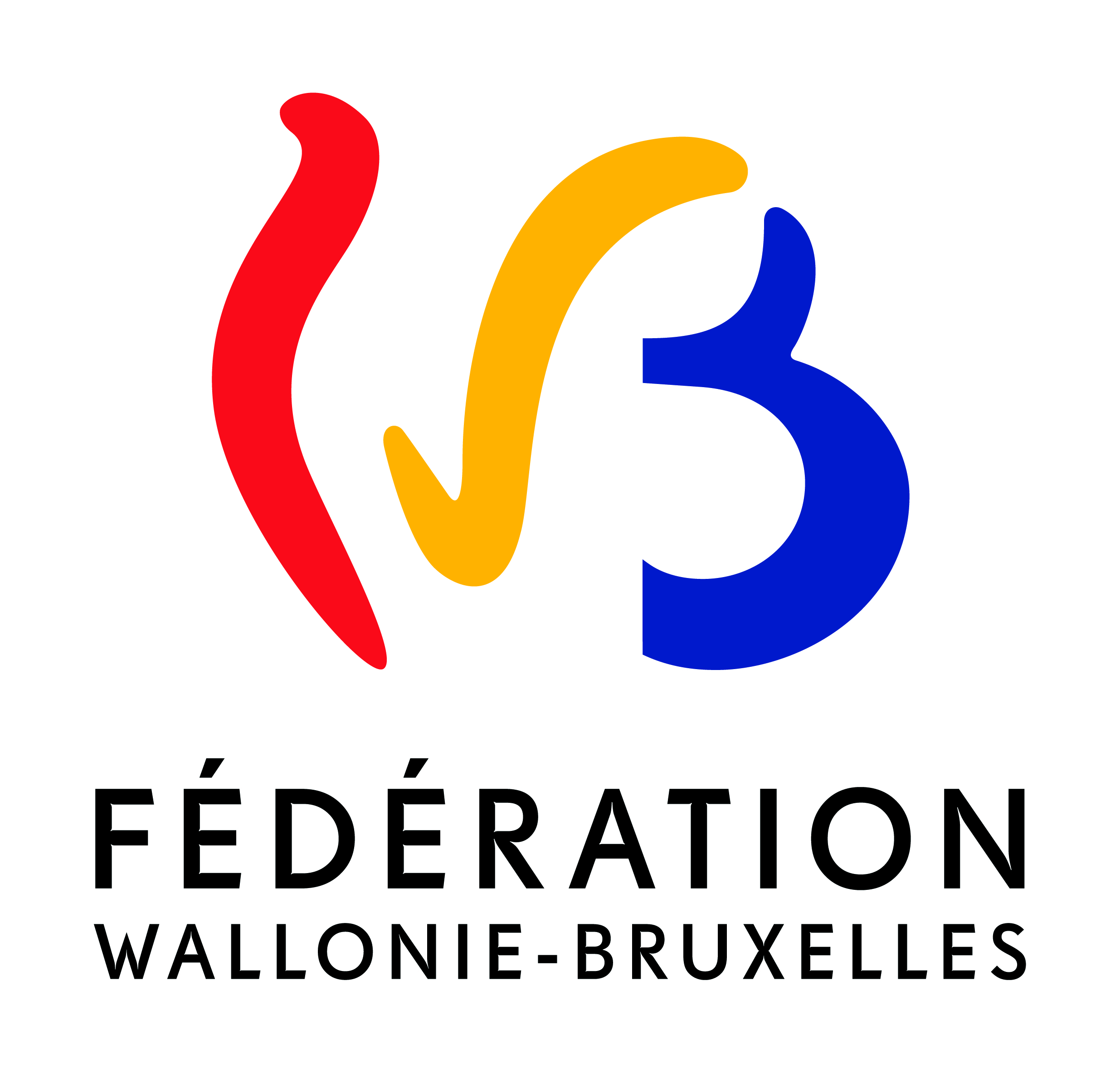 Les 10 Centres de Technologies Avancées (CTA) intéressants pour le secteur alimentaire, avec lesquels l’IFP est en contactCi-après, vous trouvez les 10 CTA avec qui l’IFP est en contact car ils présentent un intérêt pour le secteur alimentaire.Ils sont classés par secteur de l’enseignement et donc par spécificité.Secteur industrie : automation – maintenanceCTA de l’Athénée Royal Serge CreuzCoordonnées :Rue Piers, 95 – 1080 BruxellesTel : 02/414 28 96Mail : co.cta@sergecreuz.beURL : http://www.sergecreuz.be/index.cfm?page=cta&m=ctaCoordonnateur :Fouad OUAMADomaine d’activité :Robotique, pneumatique, automate programmableDescription du matériel et des formations proposés :Matériel :Le CTA s'articule autour de trois espaces distincts :Chaîne de productionSystèmes & Bancs d'apprentissageConception, Simulation & Blended-learningFormations :Les formations couvrent les principaux domaines de la formation en automatismes industriels, aussi bien pour une formation initiale ou continuée. Une approche pratique et professionnelle est mise en place pour répondre aux besoins des entreprises. A travers le matériel de pointe, les apprenants réalisent des opérations similaires à celles qu'ils pratiquent en entreprises (mêmes composants, mêmes outils, mêmes méthodes, etc.).Elles se déclinent en :Formation avancée sur l’UniTrain-ISystèmes d’apprentissage modernes pour les machines électriquesBase de l’UniTrain-I – Environnement LabsoftCours Machine électrique (CC, Asynchrone, etc.)Théorie, Exercices, Tests de connaissanceExemple de banc avancé sur les machines électriques (EEM2, EEM4, etc.)Systèmes d’apprentissage modernes pour l’électronique de puissanceBase de l’UniTrain-I – Environnement LabsoftCours électronique de puissance ThéorieExercices, Tests de connaissanceExemple de banc avancé sur l’électronique de puissance (EPE10, EPE 11, etc.)Systèmes d’apprentissage modernes pour la technique de régulationBase de l’UniTrain-I – Environnement LabsoftCours technique de régulationThéorie, Exercices, Tests de connaissanceExemple de banc avancé sur la technique de régulation (régulation de niveau, etc.)Systèmes d’apprentissage modernes pour la technique de mesure et des capteurs industrielsBase de l’UniTrain-I – Environnement LabsoftCours technique de mesureThéorie, Exercices, Tests de connaissanceExemple de banc avancé sur les capteurs industriels (IMS 2)Systèmes d’apprentissage modernes pour la mécatroniqueBase de l’UniTrain-I – Environnement LabsoftCours mécatroniqueThéorie, Exercices, Tests de connaissanceExemple de banc avancé sur les systèmes de production mécatroniques (IMS)Formation avancée sur les panneaux et banc d’apprentissage didactiqueFormation avancée sur les machines électriquesUtilisation de bancs moderne pour l’analyse des moteurs à servofreinMoteur à induction triphasé avec cage d’écureuilMachines à courant continuDémarrage en douceur avec des machines triphaséesCommande avec convertisseur de fréquenceFormation avancée sur l’électronique de puissance (commutation naturelle – commutation forcée)Convertisseur statique à commutation naturelle (EPE10)Entraînement par convertisseur statique avec Moteur CCEntraînement par convertisseur statique avec moteur universelCommande vitesse de rotation d’un moteur asynchrone triphaséConvertisseur statique à commutation forcée (EPE20)Entraînement à courant CC avec modulation de largeur d’impulsionsConvertisseurs de fréquence avec moteur asynchrone triphaséMachine synchrone à commutation électroniqueFormation sur la technique de régulation avancéeRégulation de niveau et de débitRégulation de vitesse de rotationFormation en automatisme industriel avec automates Siemens et simulateur d’applicationsPrincipe de base des automates Siemens Simatic S7-300 (CLC30)Simulateur d’application I et IITechnique de commande avec simulation de processus APICommande de systèmes d’entraînement électriqueFormation sur API et technique des réseaux industriels, commande et diagnosticPROFIBUS-DPPROFINETTélémaintenance et diagnosticCommande et contrôle avec panneau opérateurFormation sur la technique de sécurité industrielleInterface actionneur -capteur AS-InterfaceCircuits avec relais de sécuritéComposants de sécurité AS InterfaceAPI sans erreur PROFIsafeEmploi de systèmes de sécurité optiquesFormation sur le système de production flexible (mécatronique avancée)Les sous-systèmesIMS24IMS28Classroom Management : modification des cours existants, création de nouveaux cours, création d’examens sur mesureTravail avec le logiciel Classroom ManagerAdaptation des cours existantsAjout de nouvelles questions aux coursCréation de nouveaux cours LabSoftReporter, analyse des résultats des apprenantsCréation des tests interactifsGestion des apprenants et groupes d’apprenantsOuverture : Septembre 2012CTA de l’Institut des Arts et Métiers PierrardCoordonnées :Rue d’Arlon, 112 – 6760 VirtonTel : 063/58 89 20Mail : cta@pierrad.beURL : http://www.pierrard.be/cta/Coordonnateur :Denis JACQUEMINDomaine d’activité :Etude et maintenance de systèmes automatisés industrielsDescription du matériel et des formations proposés :Matériel :Le CTA dispose de 3 ateliers :Atelier de réglage et pilotage de ligne équipé d’une ligne de production didactique complète, avec table de distribution, dosage, bouchonnage, mise en boite, pesage et palettiseurAtelier de maintenance équipé d’éléments (doublons) de la ligne principale, ainsi que de sous-ensembles utilisables seuls. Ces éléments seront complétés par des équipements spécifiques à des apprentissages difficiles : Maintenance et test de vannes proportionnelles, broyeur industriel, test de ressort avec diverses motorisations (électrique, hydraulique, etc.)Laboratoire d’automation avec des logiciels de programmation, des platines API et un ensemble Micro-Usine didactique qui permet une gestion « virtuelle » de la ligne principale et l’apprentissage de la programmation de ligne de production, sur des éléments industrielsFormations :Formations basées sur le concept de Mini-usine (chaîne de conditionnement didactique de taille industrielle, entièrement automatisée). Le CTA est composé de trois espaces (locaux) différents, permettant les diverses formations nécessaires pour un technicien industriel moderne.Ouverture : Octobre 2010CTA de l’Institut Saint-LaurentCoordonnées :Rue Saint-Laurent, 29 – 4000 LiègeTel : 04/223 78 80Mail : cta.automation@isllg.beURL : http://www.isllg.be/index.php/cta-centre-technologique-avanceCoordonnateur :Marc CROISSIAUXDomaine d’activité :Automation – mini-usineDescription du matériel et des formations proposés :Matériel :Le CTA dispose de matériel tel que :Presses à injecter avec contrôle de production (caméra)Transporteur à bande avec stock tampon (bol vibrant ou distributeur à guillotine)Encaisseuse de cartons double avec étiqueteuseCercleuseStockeur doubleFardeleuseManipulateur 4 axesScotcheuse de cartonsBroyeursPoste de pilotage avec supervision sur téléviseur grand écranPanneaux automate S7300 SiemensPanneaux automate télémécanique M340 (Schneider)Panneaux exercices électropneumatique10 postes ordinateurs (pour la simulation)Formations :Les formations dispensées consistent en :Mécanique d’entretienMaintenance des équipements techniques et processusMécanique automatique, microtechniqueMaintenance des équipements automatisés sous forme de mini-usineOuverture : Mai 2012Secteur industrie : mécanique appliquéeCTA de l’Université du Travail - Institut d’Enseignement Technique SecondaireCoordonnées :Boulevard Rouiller, 1 – 6000 CharleroiTel : 071/53 12 03Mail : jean_marc.mageren@hainaut.beCoordonnateur :Jean-Marc MAGERENDomaine d’activité :Mécanique appliquée (Hydraulique, Pneumatique, Mécanique de Maintenance et Usinage CNC)Description du matériel et des formations proposés :Matériel :Le CTA dispose de plusieurs locaux fournis :2 salles-labos Hydraulique1 salle-labo Pneumatique1 salle-labo Mécanique de Maintenance1 atelier Mécanique de MaintenanceFormations :Les formations du CTA comprennent :Collage industriel (étanchéité des filetages, freinage des filets, assemblage par emmanchement, etc.)Maintenance des vérins (vérins hydrauliques et pneumatiques)Pneumatique de baseRoulements (technique de montage et de démontage, montage sur arbre, dans alésage, sur paliers, etc.)ElectropneumatiqueRaccordements hydrauliques (les tuyauteries rigides et flexibles, les raccords, les raccords rapides, etc.)Servo-positionnementTechniques de forage (le forage au pied magnétique)Le vide en pneumatiqueOuverture : Septembre 2009Secteur alimentationCTA de l’Institut Val-ITMACoordonnées :Chaussée de Lille, 2 – 7500 TournaiTel : 069/89 02 53Mail : ctavalitmatournai@gmail.com URL : http://www.valitma.be/index.php?option=com_content&view=article&id=59&Itemid=85 Coordonnateur :Thomas CHEVALDomaine d’activité :Agro-alimentaire industriel et cuisine de collectivitéDescription du matériel et des formations proposés :Matériel :Le CTA se divise en 2 parties :Partie Mini-usine de chocolaterie-biscuiterie : composée d’1 laboratoire équipé d’une mini-chaîne de fabrication de pralines et d’une dresseuse automatique de biscuitsPartie Cuisine de collectivité : composée de 4 laboratoires (1 laverie – 1 cuisine chaude – 1 cuisine froide – 1cuisine pâtisserie) équipés de matériel de dernière technologieFormations :Les formations se déclinent également en 2 catégories :Mini-usine de chocolaterie-biscuiterieTechnicien de maintenanceRespect des normes HACCP en usineTempérage des différents chocolatsFabrication d’intérieurs de pralinesMoulage des pralinesEnrobage de pralinesEnrobage de biscuitsMoulage de creuxFabrication de biscuits (maniement d’une dresseuse automatique)Travail de la nougatineEmballage manuel de pralines et biscuitsDécoration de pralines et biscuitsProgrammation de recettesPréparations de recettesGestion du tempsProgrammation des différentes machinesRésolution de pannes de matérielsCuisine de collectivité :Cuisine froide :Respect des normes HACCP en cuisine (respect de la chaîne du froid)Gérer les entrées de marchandises (FI FO)Respect des normes AFSCAPréparation de plats froids (assiettes, salades, sauces,…)Utilisation du matérielGestion des quantitésEntretien du matérielCuisine chaude :Respect des normes HACCP en cuisine (respect de la chaîne du chaud)Gérer les entrées de marchandises (FI FO)Respect des normes AFSCAPréparation de plats chauds (grillades, poissons, plats en sauces, volailles, fritures, …)Cuisine sous videUtilisation du matérielGestion des quantitésEntretien du matérielPâtisserie :Respect des normes HACCP en pâtisserie (respect de la chaîne du froid)Gérer les entrées de marchandises (FI FO)Respect des normes AFSCAPréparation de pâtisseries (mousse au chocolat, crèmes brulées,...)Préparation et travail de différentes pâtes (à choux, brisée, feuilletée, sablée,...)Préparation de glaces (respect de la chaîne du froid)Utilisation de matérielGestion des quantitésEntretien du matérielSelf et Salle :Respect des normes HACCP en self et salleRespect des normes AFSCAGestion et gérance du self et de la salle (rush)Réapprovisionnement du selfUtilisation du matérielGestion du matérielEntretien du matérielGestion des différents modulesGestion des stocksDiététique :Répondre aux besoins des Maisons de repos et hôpitaux (respect d'hygiène, HACCP, AFSCA,...)Préparation de mets sans sel, sans sucre, au soja (possibilité d'allergies)Charcutier – salaisonnier : composé de 3 laboratoires (1 atelier de charcuterie, 1 local de fumage à chaud et salle de cuisson, 1 local d’étuvage à froid) équipés de matériel de dernière technologieOuverture : Mars 2012CTA de l’Institut Technique de la Communauté française Centre-ArdenneCoordonnées :Avenue Herbofin, 39 – 6800 LibramontTel : 061/23.05.42Mail : cta.libramont@yahoo.comURL : http://icalibramont.be/BEFR/02/CTA01.php?page_id=701 Coordonnateur :Jean-Luc LOUISDomaine d’activité :Expertise scientifique au service des métiers de l’alimentationDescription du matériel et des formations proposés :Matériel :Un laboratoire équipé de matériel d’analyse et d’outils informatiques.Formations :Les formations dispensées suivent plusieurs objectifs :S’intéresser aux changements d’état des aliments :Cerner les processus de transformations et ainsi préserver les qualités organoleptiques et nutritionnelles des alimentsLes bonnes pratiques d’hygiène afin d’améliorer la sécurité alimentaire et assurer la santé du consommateur :Différentes mises en situation avec exercices pratiquesEcologie microbienne des aliments :Etudier, de manière pratique, les facteurs influençant la croissance microbienne de façon à les utiliser comme « barrières » pour conserver l’aliment le plus longtemps possibleLes différents dangers biologiques, physiques, chimiques ainsi que les allergènes dans la chaîne alimentaire :Aspects théoriques et pratiques à partir de situations concrètesDémarche et maîtrise des dangers – l’ « ABC de l’HACCP » :Le laboratoire, outil pour analyser des situations professionnellesDes outils pour l’autocontrôle afin d’implanter une démarche de qualité :Transposer un plan HACCP au poste de travail - techniques simples d’analyseLe « Paquet Hygiène » pour permettre à l’entreprise de répondre à son obligation de résultats :Le laboratoire pour mieux comprendre les différentes démarches : guide des bonnes pratiques d’hygiène, plan HACCP, traçabilitéMieux comprendre, par la pratique en laboratoire, le pourquoi de certaines manipulations afin de réduire les risques d’altérations :Acidification, ionisation, pasteurisation, lyophilisation, etc.Détermination des dates DLUO – DLC :Test de vieillissement d’un produit. Etude des différents critères : microbiologiques, organoleptiques, nutritionnels et juridiquesPréparer un contrôle de l’AFSCA :Comment se mettre en conformité, exploiter le site AFSCAFormations spécifiques en synergie avec la boucherie :La méthode HACCP dans un atelier de charcuterieGestion de la traçabilité avec l’aide de l’informatiqueFormations spécifiques en synergie avec la cuisine :La cuisson sous vide, la cuisson basse températureLiaison chaude, liaison froideConditionner et réfrigérer les préparationsQuand la cuisine fait appel à la science : les huiles essentiellesGestion de la traçabilité avec l’aide de l’informatiqueOuverture : Décembre 2012CTA de l’Ecole d’Hôtellerie et de Tourisme de la Ville de LiègeCoordonnées :En Hors-Château, 16 – 4000 LiègeTel : 04/223 22 25Mail : jacques.mathieu01@yahoo.frURL : www.ctavilledeliege.com Coordonnateur :Jacques MATHIEUDomaine d’activité :Hôtellerie : bases du futur des métiers de boucheDescription du matériel et des formations proposés :Matériel :Lyophilisateurs par sublimation, boules de concentration ou évaporateurs portatifs et autres disperseurs, autoclaves, plans de travail réfrigérés (tiroir réfrigéré pour accueillir légumes, viandes, etc.) en attente de travail, taques de cuisson, gaz, halogènes, induction, plancha, une hotte « intelligente » (pour un confort de travail, la hotte renvoie l’air aspiré et épuré à la même température que lors de l’aspiration), fours dernières générations, tables de travail avec des tiroirs maintenant les produits cuits à la température voulue, etc.Formations :Cuisson sous vide, cuisson à basse température, lyophilisation, cuisson au bain marie, cryogénie mais également « marche en avant », cet agencement de l’espace permettant que le « sale » ne rencontre jamais le « propre », etc.Les formations sont conçues afin d’enseigner aux apprenants la recherche, l’analyse et la compréhension de la meilleure manière de transformer un produit afin que celui-ci garde la plus grande partie de ses qualités tant nutritionnelles qu’organoleptiquesOuverture : Février 2012CTA de l’Institut Emile GryzonCoordonnées :Avenue Emile Gryzon, 1 – 1070 BruxellesTel : 02/526 74 64Mail : ccollige@ceria.be URL : http://www.ceria.be/ieg/index.php  Coordonnateur :Christian COLLIGEDomaine d’activité :Hôtellerie restauration salle, boulangerie, pâtisserie, chocolaterie, glacerieDescription du matériel et des formations proposés :Matériel :Le CTA dispose de :En salle de restaurant : Système de caisses tactiles VECTRON intégrées dans le restaurant et ses départements.Système de gestion de débit de boissons en combinaison avec les caisses tactiles.En chocolaterie :Enrobeuse TEMPO SAVY, tunnel de refroidissement et tempéreuses SAVY intégrée dans une chaîne de fabrication de pralinesEnrobeuse MINOS 9 en mode ONE-SHOT intégrée dans une chaîne de fabrication de pralinesEn boulangerie :Chambre de pousse intelligente PANEM intégrée dans une chaîne de fabrication de painsEn glacerie :Sorbetières et pasteurisatrice CARPIGIANIEn pâtisserie :Dresseuse automatisée MIMACDécoupeuse à jet d’eau WATERCUTFormations :Ces équipements permettront aux apprenants de réaliser des apprentissages sur du matériel professionnel de haute technologie que ces derniers trouveront dans leur future profession.Les formations proposées au CTA sont :Restauration et salleFO 101 « Gérer par l’informatique les commandes et les additions des différents départements d’un établissement dans le secteur de l’HORECA »Caisses tactiles VECTRON (niveaux I, II, III)Niveau I : utilisation par le serveurDécouvrir et analyser les performances de la caisse tactile en tenant compte de la  législation en vigueur dans le secteur de l’ HORECA. Exploiter les fonctionnalités de la caisse tactile et ses périphériquesAssurer la maintenance de premier niveau de la machine et de ses périphériquesNiveau II : encodage par le responsable de salle Niveau III : programmationFO 102 « Exploiter le gestionnaire des débits de boissons en combinaison avec les caisses tactiles »Gestion des débits de boissons HARTONChocolaterieFO 201 Concevoir, fabriquer et conditionner des pralines artisanales de longue conservation à l’aide d’une enrobeuse TEMPO SAVY, une tempéreuse SAVY et du tunnel de refroidissement en respect des règles d’hygiène et de sécurité en vigueurFO 202 « Concevoir, fabriquer et conditionner des pralines artisanales en une opération sur MINOS 9 ONE SHOT Analyser le processus du vieillissement des pralines par des procédés physico-chimiques en collaboration avec le CTA de LibramontPâtisserieFO 501 « Découper un produit de pâtisserie courant en format 60/40  selon un modèle programmé ou créé à l’aide de la machine WATERCUT »FO 502 « Concevoir, fabriquer et cuire des produits de pâtisserie  à l’aide de la dresseuse automatique MIMAC »BoulangerieFO 401 « Programmer et exploiter la chambre de pousse intelligente PANEM en vue d’une production de boulangerie différée »GlacerieFO 301 « Concevoir, fabriquer et conditionner des glaces, sorbets et dérivés de longue conservation à l’aide d’une sorbetière de haute technologie CARPIGIANI »Analyser le processus du vieillissement des produits  par des procédés physico-chimiques en collaboration avec le CTA de LibramontPublic cible :PQ Boulanger-Pâtissier7 PQ Chocolatier Confiseur Glacier TQ Hôtelier RestaurateurPQ RestaurateurPQ Commis de Cuisine de Collectivité (ex Equipier polyvalent)7 TQ Complément en hôtellerie européenne7 PQ Sommelier7 PQ Traiteur Organisateur de Banquets et de Réceptions7 PQ Chef de cuisine de collectivité7 PQ Responsable d’équipe(s) en chaînes de restauration7 PQ Patron Boulanger-Pâtissier-Chocolatier7 PQ Complément en techniques spécialisées de RestaurationEnseignement secondaire en alternance dans les unités : Responsable d’équipes en chaîne de restaurationOuverture : Septembre 2009Secteur sciences appliquéesCTA de l’Institut Technique Communal Frans FischerCoordonnées :Rue de , 30 – 1030 BruxellesTel : 02/241 78 15Mail : ctaschaerbeek@yahoo.fr URL : http://www.fransfischer.net/chimie/ Coordonnateur :Nikolaos GIAPRAKISDomaine d’activité :Chimie – sécurité chimique – traitement des eauxDescription du matériel et des formations proposés :Matériel :L’infrastructure du CTA dispose de trois étages :Biotechnologie et HPLCPilote de déminéralisation, d’osmose inversée, de régulation de température, de régulation de pression, de dynamique de fluide et FermentixPilote de traitement des déchets, pilote de réacteur polyvalent manuel et pilote mini-station d’épurationLe CTA comprend :Pilote : kit échantillonnage, tamiseuse, broyeusePilote : KjeldhalPilote : spectroscopie d’adsorption atomiqueFormations :Le CTA propose les formations suivantes :Production d’eau déminéralisée sur résinesLes stations d’épuration aux boues activéesBio-indicateursOsmose inverseDynamique des fluidesFermentix : bioréacteur polyvalentHPLCConstruction d’un véhicule amphibie solaire (1er degré)Etude de l’énergie éolienneLaboratoire d’énergie du rayonnement solaireRégulation de températureFormation à la sécuritéSécurité : une approche pratique dans les laboratoires de chimiePilote de traitement des déchetsAnalyse du sol :Echantillonnage et préparation, analyse du solDétermination du pH et analyse, analyse du solAnalyses minéralesTraitement des eaux : élimination des matières en suspension par traitement physico-chimiqueRéacteur polyvalent : étude de la réaction d’estérification, filtration sur sable, filtration sur charbon actif, lecteur antibiotique de zone, maintenance de pompesOuverture : 1er trimestre 2012CTA du Collège Saint-ServaisCoordonnées :Rue de , 101 – 5002 NamurTel : 081/72 90 58Mail : ilefevre@centre.asty-moulin.be URL : http://cta.site.asty-moulin.be/ Coordonnateur :Isabelle LEFEVREDomaine d’activité :Sciences appliquées, génie chimique et instrumentationDescription du matériel et des formations proposés :Matériel :Le matériel du CTA se divise par secteurs :Agroalimentaire et dérivés comporte principalement une unité de production de bioéthanolAnalyse et contrôle qualité utilise comme techniques principales la spectrophotométrie UV-Vis, le FTIR et la Chromatographie en phase gazeuseBiotechnologie pourvu d’une simulation de salle blanche et de son laboratoire de préparation. Cette zone est équipée de :Fermenteur de laboratoireAgitateur – incubateurConcentrateurModules PCRAutoclaveHotte à flux laminaireMicroscope avec caméraMatériel de culture, d’ensemencement, de comptageEtc.Expériences de base en laboratoire fourni de :Verrerie rodée ou nonEvaporateurs rotatifsCentrifugeuseFusiomètreBain-marie et à ultrasonsEtuves normale et à videPlaques chauffantes et plaques d’agitationpHmètresFour à mouflesAppareils à carboglaceEtc.Instrumentation et régulation comportant des capteurs et régulateurs du niveau et/ou du débit de l’eau et de la pression d’airPompes, dynamique des fluides et traitement de l’eau pourvu deCapteurs, appareils de mesure et dispositifs autour de la dynamique des fluidesModule d’osmose inverse, pompe d’alimentation, capteurs et appareils de mesure pour le traitement de l’eauPompes centrifugesModule d’ultrafiltration minéral, pompe volumique à débit variable, manomètres et thermomètres à destination du traitement de l’eauRéaction industrielle et travail en zone ATEX simulée qui utilise un réacteur industriel réguléFormations :Le CTA propose des formations dans des matières telles que :Agroalimentaire et dérivésAnalyse et contrôle qualitéBiotechnologie :Aspects expérimentaux et théoriques des fermentations de laboratoire – traitement des levures par fermentation alcooliqueTechniques de nettoyage et de stérilisationIdentification de différentes souches bactériennes par coloration de GramRéalisation et interprétation d’un antibiogrammeExtraction d’ADN, amplification par PCR et réalisation d’une empreinte génétique sur base de 3 marqueurs génétiques spécifiques. Comparaison entre plusieurs personnes.Expériences de base en laboratoire :Titrage de SO2 dans le vin blanc par iodométrieTitrage par neutralisation : dosage de l’azote par méthode de KjeldhalTitrages d’un acide fort et d’un acide faible pour comparaisonFabrication d’un arôme de fruitSynthèse de différents colorants (pas disponible pour le moment)Synthèse d’un antibiotique (compatible avec BIOTECH-04)Préparation d’un alcène par déshydratation d’un alcoolAddition électrophile de l’acide hypochloreux sur un alcèneSynthèse d’époxyde à partir d’un alcool beta-chloréEntrainement à la vapeur : extraction d’huile essentielleInstrumentation et régulationPompes, dynamique des fluides et traitement de l’eauRéaction industrielle et travail en zone ATEX simuléeOuverture : Septembre 2013